أكثر من 6 ملايين كتاب ومصدر معرفي رقمي متاحة مجانا من مكتبة الشارقة 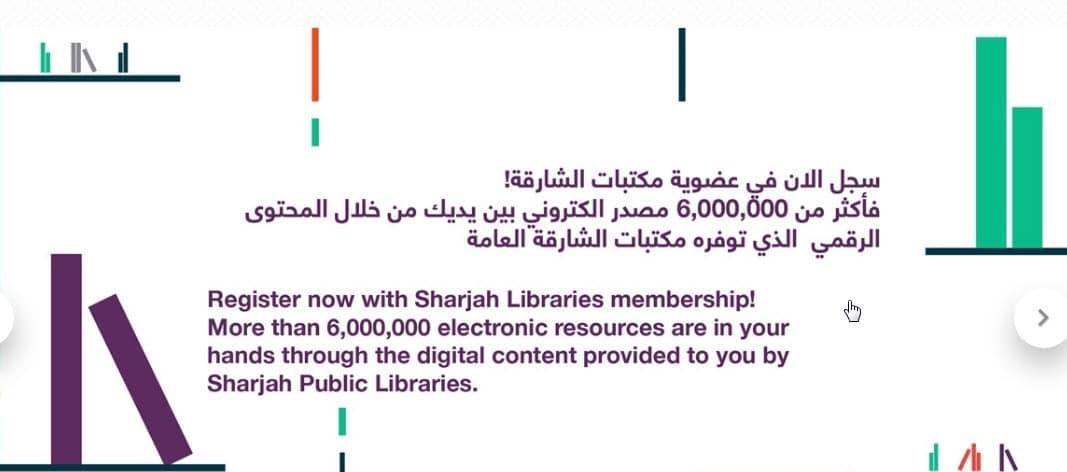 أكثر من 6 ملايين كتاب ومصدر معرفي رقمي متاحة مجانانود اعلامكم بأن مكتبة الشارقة بالتعاون مع منظمة العالم الإسلامي للتربية والعلوم والثقافة "إيسيسكو"، قامت بإتاحة أكثر من 6 ملايين كتاب ومصدر معرفي رقمي متاحة مجانا طوال فترة الإجراءات الوقائية والحجر المنزلي المفروض لمنع تفشي فيروس كورونا.يمكن للباحثين والقراء الاطلاع على هذه الكتب والمصادر المعرفية، بعد التسجيل.رابط التسجيل:https://catalog.shjlib.gov.ae/uhtbin/cgisirsi.exe/X/0/0/1/45/X?تجدون خطوات التسجيل والوصول إلى المحتوى الرقمي الذي توفره مكتبات الشارقة العامة على الرابط التاليhttps://bit.ly/2SD8xLjملاحظة هامة: يشمل المحتوى الرقمي المتاح من مكتبة الشارقة على عدد من القواعد العالمية ومنها "Ebsco" و "ProQuest" و دار المنظومة (بشكل كامل) وقاعدة المنهل (تدعم تحميل الكتب) وغيرها من القواعد المميزة ولجميع الاعمار، مرفق صورة توضح القواعد الرقمية المتوفرة في مكتبة الشارقة.لمن يريد حساب جاهز على الرابط التاليhttps://bit.ly/2Zy6mvmلمزيد من المصادر الالكترونية المجانية، ارجو زيارة هذه الصفحة على الفيسبوك: https://bit.ly/2F3Q8Us